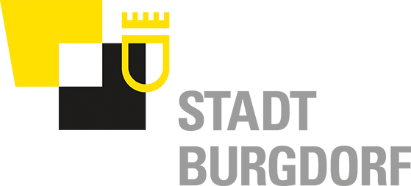 Motion(Art. 28 Stadtratsreglement, OrR SR)Betreffend:	eingereicht von:	am:	WortlautBegründungDringlichkeit:	 Ja	 NeinBegründung der DringlichkeitUnterzeichnende Person(en)